Communiqué de presseLe 5 juillet 2019 Le Crédit Agricole et la Fédération des CUMA Hauts-de-France signent une nouvelle convention de partenariat pour améliorer les services proposés aux CUMA dans la région.Ce vendredi 5 juillet, à Arras, le Président de la Fédération des CUMA Hauts-de-France (coopératives d’utilisation du matériel agricole), Thierry Baillet, et les représentants des 3 Caisses régionales du Crédit Agricole sur la région Hauts-de-France (Bernard Pacory, président de Nord de France, Christine Gandon, président de Nord-Est et Antoine Berthe, vice-président de Brie Picardie) ont signé une nouvelle convention afin de permettre aux agriculteurs des CUMA de la région de financer leurs acquisitions tout en s’adaptant aux nouveaux enjeux humains, technologiques et financiers. Une vision stratégique à 3 ans, des financements plus souples sur la durée des remboursements. Sur la base d’une étude poussée et personnalisée, la FRCUMA réalise un bilan de gestion et un bilan financier de chaque CUMA et lui propose une réflexion sur la stratégie de développement à horizon 3 ans à adopter : le CAP’CUMA. Le Crédit Agricole a ensuite la possibilité d’accorder, après une étude complémentaire, l’ensemble des financements prévus sur la période. Le responsable de la CUMA gagne ainsi en visibilité et en réactivité pour la réalisation des investissements. Le Crédit Agricole obtient une plus grande  visibilité sur les besoins en financement des CUMA.Apport majeur de cette nouvelle convention, les financements proposés par le Crédit Agricole offriront plus de souplesse à la CUMA dans la gestion de la durée du prêt grâce à une limitation des indemnités de remboursement.Une gestion digitalisée des opérations bancaires.Dans un souci constant de gain de temps et de simplification des démarches, la dématérialisation des prélèvements automatiques est proposée à un tarif très avantageux, ce qui facilite le paiement des factures par les adhérents de chaque CUMA. Une relation historique entre la FRCUMA et le Crédit Agricole au service des CUMA. En 2007, la Fédération Régionale des CUMA Nord Pas-de-Calais avait signé une première convention avec le Crédit Agricole Nord de France, qui apportait une réelle qualité de service et de réactivité aux CUMA qui s’engageaient dans un CAP’CUMA. Devenue FRCUMA Hauts-de-France, la Fédération a souhaité étendre la territorialité de leur coopération, ce que les 3 Caisses régionales du Crédit Agricole sur la région Hauts-de-France (Nord de France, Brie Picardie et Nord-Est) ont accepté en signant cette nouvelle convention.Cette convention s’inscrit également dans la continuité d’une convention cadre signée en 2018 entre la FNCUMA et Crédit Agricole SA.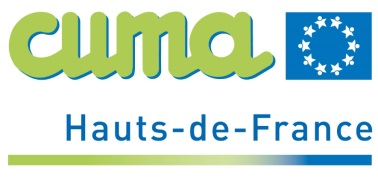 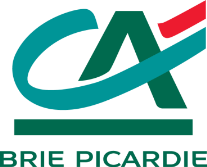 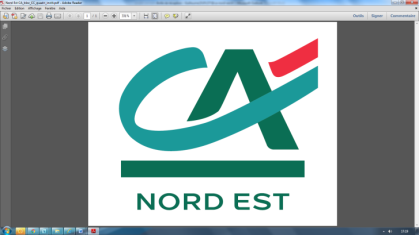 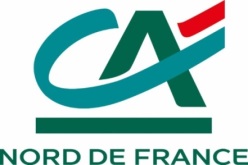 Contact presseCrédit Agricole Nord de France : Vincent Schiltz – vincent.schiltz@ca-norddefrance.fr - 07 64 49 11 44Crédit Agricole Brie Picardie : Sandra Chevalier – sandra.chevalier@ca-briepicardie.fr  - 06 42 63 63 21 Crédit Agricole Nord Est : Christelle Vaillant - christelle.vaillant@ca-nord-est.fr  - 06 87 79 25 45FRCUMA Hauts-de-France : Daniel Desruelles - daniel.desruelles@cuma.fr - 03 21 60 57 53